AUSVELS -  Australian SCIENCE Curriculum, F-10:There are three strands which are to be taught in an integrated way. The order & detail in which content descriptions are organized in to learning programs are decisions to be made by the teacher.Year/Level 10 SCIENCE Students:Explore the biological, chemical, geological and physical evidence for different theories, such as natural selection and the Big Bang.Atomic theory is developed to understand relationships within the periodic table.Understand that motion and forces are related by applying physical laws.Relationships between aspects of the living, physical and chemical world are applied to systems on a local and global scale and this enables students to predict how changes will affect equilibrium within these systems.*This document intends to assist teachers in their implementation of the Australian curriculum through AusVELS– it combines description and elaboration statements. Teachers are advised to consult the online documentation to clarify further detail for themselves.  ‘AusVELS’ is the official documentation for Victorian schools.Cross-curriculum priorities to be included in all learning areas: Aboriginal and Torres Strait Islander histories and cultures (); Asia and Australia’s engagement with Australia (ã ); Sustainability ()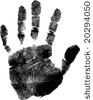 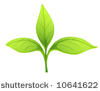 Reference : http://ausvels.vcaa.vic.edu.au/ This grid is an adaption of the information from the VCAA site to create a visual representation to assist teachers.Science Understanding – content described by year levelScience as Human Endeavour – content described in 2 year bands – the main points are the same, with variations in the elaborating examplesScience Inquiry Skills – content described in 2 year bandsSub strands:Biological sciencesChemical sciencesEarth and Space sciencesPhysical sciencesSub strands:Nature and development of scienceUse and influence of scienceSub strands:Questioning and predictingPlanning and conductingProcessing and analysing data and informationEvaluatingCommunicatingScience understanding:Science as Human Endeavour:Science Inquiry Skills:Biological sciences:The transmission of heritable characteristics from one generation to the next involves DNA and genes (ACSSU184)describing the role of DNA as the blueprint for controlling the characteristics of organismsusing models and diagrams to represent the relationship between DNA, genes and chromosomesrecognising that genetic information passed on to offspring is from both parents by meiosis and fertilizationrepresenting patterns of inheritance of a simple dominant/recessive characteristic through generations of a familypredicting simple ratios of offspring genotypes and phenotypes in crosses involving dominant/recessive gene pairs or in genes that are sex­linkeddescribing mutations as changes in DNA or chromosomes and outlining the factors that contribute to causing mutationsThe theory of evolution by natural selection explains the diversity of living things and is supported by a range of scientific evidence (ACSSU185) outlining processes involved in natural selection including variation, isolation and selectiondescribing biodiversity as a function of evolutioninvestigating changes caused by natural selection in a particular population as a result of a specified selection pressure such as artificial selection in breeding for desired characteristicsrelating genetic characteristics to survival and reproductive ratesevaluating and interpreting evidence for evolution, including the fossil record, chemical and anatomical similarities, and geographical distribution of speciesChemical sciences:The atomic structure and properties of elements are used to organise them in the Periodic Table (ACSSU186)recognising that elements in the same group of the periodic table have similar propertiesdescribing the structure of atoms in terms of electron shellsexplaining how the electronic structure of an atom determines its position in the periodic table and its propertiesinvestigating the chemical activity of metalsDifferent types of chemical reactions are used to produce a range of products and can occur at different rates (ACSSU187)investigating how chemistry can be used to produce a range of useful substances such as fuels, metals and pharmaceuticalspredicting the products of different types of simple chemical reactionsusing word or symbol equations to represent chemical reactionsinvestigating the effect of a range of factors, such as temperature and catalysts, on the rate of chemical reactionsEarth and space sciences:The universe contains features including galaxies, stars and solar systems and the Big Bang theory can be used to explain the origin the universe (ACSSU188)identifying the evidence supporting the Big Bang theory, such as Edwin Hubble’s observations and the detection of microwave radiationrecognising that the age of the universe can be derived using knowledge of the Big Bang theorydescribing how the evolution of the universe, including the formation of galaxies and stars, has continued since the Big BangGlobal systems, including the carbon cycle, rely on interactions involving the biosphere, lithosphere, hydrosphere and atmosphere (ACSSU189) investigating how human activity affects global systemsmodelling a cycle, such as the water, carbon, nitrogen or phosphorus cycle within the biosphereexplaining the causes and effects of the greenhouse effectinvestigating the effect of climate change on sea levels and biodiversityconsidering the long­term effects of loss of biodiversityinvestigating currently occurring changes to permafrost and sea ice and the impacts of these changesexamining the factors that drive the deep ocean currents, their role in regulating global climate, and their effects on marine lifePhysical sciences:Energy conservation in a system can be explained by describing energy transfers and transformations (ACSSU190) recognising that the Law of Conservation of Energy explains that total energy is maintained in energy transfer and transformationrecognising that in energy transfer and transformation, a variety of processes can occur, so that the usable energy is reduced and the system is not 100% efficientcomparing energy changes in interactions such as car crashes, pendulums, lifting and droppingusing models to describe how energy is transferred and transformed within systemsThe motion of objects can be described and predicted using the laws of physics (ACSSU229)gathering data to analyse everyday motions produced by forces, such as measurements of distance and time, speed, force, mass and accelerationrecognising that a stationary object, or a moving object with constant motion, has balanced forces acting on itusing Newton’s Second Law to predict how a force affects the movement of an objectrecognising and applying Newton’s Third Law to describe the effect of interactions between two objectsNature & development of Science:Scientific understanding, including models and theories, are contestable and are refined over time through a process of review by the scientific community (ACSHE191)considering the role of different sources of evidence including biochemical, anatomical and fossil evidence for evolution by natural selectioninvestigating the development of the Watson and Crick double helix model for the structure of DNAinvestigating the history and impact of developments in genetic knowledgeinvestigating the development of the periodic table and how this was dependent on experimental evidence at the timeconsidering the role of science in identifying and explaining the causes of climate changerecognising that Australian scientists such as Brian Schmidt and Penny Sackett are involved in the exploration and study of the universeAdvances in scientific understanding often rely on developments in technology and technological advances are often linked to scientific discoveries (ACSHE192) recognising that the development of fast computers has made possible the analysis of DNA sequencing, radio astronomy signals and other dataconsidering how computer modelling has improved knowledge and predictability of phenomena such as climate change and atmospheric pollutionresearching examples of major international scientific projects, for example the Large Hadron Collider and the International Space Stationconsidering how information technology can be applied to different areas of science such as bioinformatics and the Square Kilometre ArrayUse & influence of science:People can use scientific knowledge to evaluate whether they should accept claims, explanations or predictions (ACSHE194) describing how science is used in the media to explain a natural event or justify people’s actionsusing knowledge of science to test claims made in advertisingconsidering the scientific knowledge used in discussions relating to climate changeevaluating claims relating to environmental footprintsAdvances in science and emerging sciences and technologies can significantly affect people’s lives, including generating new career opportunities (ACSHE195) predicting future applications of aspects of nanotechnology on people’s livesrecognising that the study of the universe and the exploration of space involve teams of specialists from the different branches of science, engineering and technologyconsidering how the computing requirements in many areas of modern science depend on people working in the area of information technologyinvestigating the applications of gene technologies such as gene therapy and genetic engineeringrecognising that scientific developments in areas such as sustainable transport and low­emissions electrical generation require people working in a range of fields of science, engineering and technologyThe values and needs of contemporary society can influence the focus of scientific research (ACSHE230) investigating technologies associated with the reduction of carbon pollution, such as carbon captureconsidering innovative energy transfer devices, including those used in transport and communicationinvestigating the use and control of CFCs based on scientific studies of atmospheric ozonerecognising that financial backing from governments or commercial organisations is required for scientific developments and that this can determine what research is carried outconsidering the use of genetic testing for decisions such as genetic counselling, embryo selection, identification of carriers of genetic mutations and the use of this information for personal use or by organisation such as insurance companies or medical facilitiesQuestioning & predicting:Formulate questions or hypotheses that can be investigated scientifically (ACSIS198)developing hyoptheses based on well­developed models and theoriesusing internet research to identify problems that can be investigatedformulating questions that can be investigated within the scope of the classroom or field with available resourcesdeveloping ideas from students own or others' investigations and experiences to investigate furtherevaluating information from secondary sources as part of the research processPlanning & conducting:Plan, select and use appropriate investigation methods, including field work and laboratory experimentation, to collect reliable data; assess risk and address ethical issues associated with these methods (ACSIS199)combining research using primary and secondary sources with a student's own experimental investigationusing modelling and simulations, including using digital technology, to investigate situations and eventsDeciding how much data are needed to produce reliable measurementsconsidering possible confounding variables or effects and ensuring these are controlledidentifying the potential hazards of chemicals or biological materials used in experimental investigationsidentifying safety risks and impacts on animal welfare and ensuring these are effectively managed within the investigationSelect and use appropriate equipment, including digital technologies, to systematically and accurately collect and record data (ACSIS200)selecting and using probes and data loggers to record informationapplying specific skills for the use of scientific instrumentsidentifying where human error can influence the reliability of dataProcessing & analyzing data & information:Analyse patterns and trends in data, including describing relationships between variables and identifying inconsistencies (ACSIS203)using spreadsheets to present data in tables and graphical forms and to carry out mathematical analyses on datadescribing sample properties (such as mean, median, range, large gaps visible on a graph) to predict characteristics of the larger population, acknowledging uncertainties and the effects of outliersexploring relationships between variables using spreadsheets, databases, tables, charts, graphs and statisticsUse knowledge of scientific concepts to draw conclusions that are consistent with evidence (ACSIS204)using primary or secondary scientific evidence to support or refute a conclusionconstructing a scientific argument showing how their evidence supports their claimEvaluating:Evaluate conclusions, including identifying sources of uncertainty and possible alternative explanations, and describe specific ways to improve the quality of the data (ACSIS205)evaluating the strength of a conclusion that can be inferred from a particular data setdistinguishing between random and systematic errors and how these can affect investigation resultsidentifying alternative explanations that are also consistent with the evidenceCritically analyse the validity of information in secondary sources and evaluate the approaches used to solve problems (ACSIS206)researching the methods used by scientists in studies reported in the mediajudging the validity of science­related media reports and how these reports might be interpreted by the publicdescribing how scientific arguments, as well as ethical, economic and social arguments, are used to make decisions regarding personal and communityCommunicating:Communicate scientific ideas and information for a particular purpose, including constructing evidence­ based arguments and using appropriate scientific language, conventions and representations (ACSIS208)using the internet to facilitate collaboration in joint projects and discussionsconstructing evidence based arguments and engaging in debate about scientific ideaspresenting results and ideas using formal experimental reports, oral presentations, slide shows, poster presentations and contributing to group discussionsusing a range of representations, including mathematical and symbolic forms, to communicate science ideasLevel 10 Achievement Standard:By the end of Level 10, students analyse how the periodic table organises elements and use it to make predictions about the properties of elements. They explain how chemical reactions are used to produce particular products and how different factors influence the rate of reactions. They explain the concept of energy conservation and represent energy transfer and transformation within systems. They apply relationships between force, mass and acceleration to predict changes in the motion of objects. Students describe and analyse interactions and cycles within and between Earth’s spheres. They evaluate the evidence for scientific theories that explain the origin of the universe and the diversity of life on Earth. They explain the processes that underpin heredity and evolution. Students analyse how the models and theories they use have developed over time and discuss the factors that prompted their review.Students develop questions and hypotheses and independently design and improve appropriate methods of investigation, including field work and laboratory experimentation. They explain how they have considered reliability, safety, fairness and ethical actions in their methods and identify where digital technologies can be used to enhance the quality of data. When analysing data, selecting evidence and developing and justifying conclusions, they identify alternative explanations for findings and explain any sources of uncertainty. Students evaluate the validity and reliability of claims made in secondary sources with reference to currently held scientific views, the quality of the methodology and the evidence cited. They construct evidence­based arguments and select appropriate representations and text types to communicate science ideas for specific purposes.Level 10 Achievement Standard:By the end of Level 10, students analyse how the periodic table organises elements and use it to make predictions about the properties of elements. They explain how chemical reactions are used to produce particular products and how different factors influence the rate of reactions. They explain the concept of energy conservation and represent energy transfer and transformation within systems. They apply relationships between force, mass and acceleration to predict changes in the motion of objects. Students describe and analyse interactions and cycles within and between Earth’s spheres. They evaluate the evidence for scientific theories that explain the origin of the universe and the diversity of life on Earth. They explain the processes that underpin heredity and evolution. Students analyse how the models and theories they use have developed over time and discuss the factors that prompted their review.Students develop questions and hypotheses and independently design and improve appropriate methods of investigation, including field work and laboratory experimentation. They explain how they have considered reliability, safety, fairness and ethical actions in their methods and identify where digital technologies can be used to enhance the quality of data. When analysing data, selecting evidence and developing and justifying conclusions, they identify alternative explanations for findings and explain any sources of uncertainty. Students evaluate the validity and reliability of claims made in secondary sources with reference to currently held scientific views, the quality of the methodology and the evidence cited. They construct evidence­based arguments and select appropriate representations and text types to communicate science ideas for specific purposes.Level 10 Achievement Standard:By the end of Level 10, students analyse how the periodic table organises elements and use it to make predictions about the properties of elements. They explain how chemical reactions are used to produce particular products and how different factors influence the rate of reactions. They explain the concept of energy conservation and represent energy transfer and transformation within systems. They apply relationships between force, mass and acceleration to predict changes in the motion of objects. Students describe and analyse interactions and cycles within and between Earth’s spheres. They evaluate the evidence for scientific theories that explain the origin of the universe and the diversity of life on Earth. They explain the processes that underpin heredity and evolution. Students analyse how the models and theories they use have developed over time and discuss the factors that prompted their review.Students develop questions and hypotheses and independently design and improve appropriate methods of investigation, including field work and laboratory experimentation. They explain how they have considered reliability, safety, fairness and ethical actions in their methods and identify where digital technologies can be used to enhance the quality of data. When analysing data, selecting evidence and developing and justifying conclusions, they identify alternative explanations for findings and explain any sources of uncertainty. Students evaluate the validity and reliability of claims made in secondary sources with reference to currently held scientific views, the quality of the methodology and the evidence cited. They construct evidence­based arguments and select appropriate representations and text types to communicate science ideas for specific purposes.